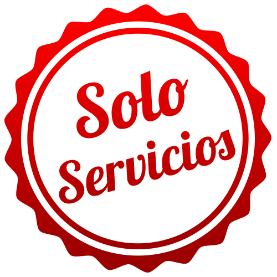 TEMPORADA DE BALLENAS (Bahía Solano)SOLO SERVICIOS04 DÍAS / 03 NOCHESPrograma incluye: LETICIATraslado Aeropuerto BSC / Hotel / Aeropuerto BSC en servicio regular.03 noches de alojamiento con Desayunos.Caminata a los riachuelos de Juná.Caminata exótica en Playa de los Deseos.02 salidas para Avistamiento de Ballenas.PRECIO POR PERSONA EN DOLARES AMERICANOS:AVISTAMIENTO DE BALLENA: 15 DE JULIO AL 14 DE OCTUBRENOTAS IMPORTANTES:Referente al paquete:Para viajar según vigencia de cada hotel (Ver Cuadro).Tarifas sujetas a cambios sin previo aviso.Tarifas de Niño aplican hasta los 11 años, solo compartiendo habitación con ambos padres. No incluye costos de transporte, consumos y alimentación.Habitación Estándar. Servicios en Regular.Traslados NO aplica para vuelos nocturnos, estos tendrán suplemento. Consultar. Las cancelaciones están sujetas a la no devolución parcial o total de la reserva. Consultar.No Show: Si el pasajero no se presenta en el Hotel, se aplicará penalidad total.Sujeto a variación sin previo aviso y disponibilidad al momento de reservarLos hoteles en Bahía Solano son rurales y básicos; no ofrecen el confort de una ciudad principal, pueden contar con aire acondicionado o ventilador.La Alimentación en Bahía solano en su mayoría contiene pescado.En Bahía Solano los vehículos en tierra desde el aeropuerto al muelle para 1 o 2 personas, pueden ser motocarros, para 4 pasajeros o más en camioneta o van. Las lanchas tienen capacidad de 15 pasajeros no son carpadas.Pueden realizarse cambios en el orden del itinerario según clima y previa información al pasajero.Antes de salir a los avistamientos se proyectará un video de 20 minutos.Bahía Solano se encuentra en el departamento del Choco, su mayor parte es selva ecuatorial por lo tanto tiene el clima más lluvioso del planeta, su clima esta sobre los 25°C.La vacuna contra Fiebre Amarilla es requisito, con un mínimo de anterioridad de15 días.Impuesto de contribución a Turismo debe ser pagado directamente en destinoLas caminatas son sobre terreno arenoso y senderos rocosos.Tarifas válidas para pasajeros viajando por Turismo (No Corporativo). IMPORTANTE: Es responsabilidad única del pasajero que al momento de hacer su migración aclarar ante el ENTE DE CONTROL el motivo de su viaje (Vacaciones) ya que de esto dependerá el sello otorgado en su pasaporte. Al momento del check in verificaran si tienen el sello que acredite el ingreso como TURISTAS-VACACIONAL, caso contrario ingresen como Corporativo, Negocios y/o eventos deberán pagar el impuesto (monto indicado por el Hotel), sin reembolso por parte de la agencia.El ingreso y registro al Hotel de menores de edad debe ser realizado por uno de sus padres con presentación de registro civil de nacimiento y tarjeta de identidad. En caso de no estar en compañía de sus padres, podrá ser realizado por el mayor de edad responsable del menor, debidamente autorizado por al menos uno de los padres. La autorización deberá constar por escrito firmado y notariado por uno de los padres e indicar que el menor se encuentra bajo su cuidado y responsabilidad. Una copia de la autorización deberá entregarse en el momento del check-in, así como la tarjeta de identidad.ITINERARIODÍA 1. BAHÍA SOLANOTraslado Aeropuerto BSC - hotel (C) Encuentro en el aeropuerto José Celestino Mutis de Bahía Solano para transportarnos en vehículo local (mototaxi) hasta el muelle, allí realizaremos el transbordo a una lancha con destino con destino a punta Huina, después de un trayecto de 20 minutos llegaremos al hotel. La tasa portuaria debe ser cancelada por el pasajero directamente en destino 10 USD Aproximadamente. DÍA 2. CAMINATA A LOS RIACHUELOS DE JUNÁ - AVISTAMIENTO DE BALLENASDesayuno en el hotel, en horas de la mañana partiremos hacia una caminata por la inmensidad de la selva chocoana, durante el recorrido se descubren cristalinos nacimientos de agua provenientes de la profundidad de las montañas que kilómetros después engrandecen el pacífico y podremos apreciar gran variedad de especies migratorias y endémicas. Avistamiento de ballenas En horas de la tarde saldremos a realizar una experiencia única de avistamiento de ballenas, navegaremos en pequeñas embarcaciones de máximo 10 pasajeros y muy cerca de la costa con el fin de ver muy cerca el memorable show que nos ofrecen las yubartas en las tranquilas aguas del pacifico. DÍA 3. CAMINATA EXÓTICA PLAYA DE LOS DESEOS AVISTAMIENTO DE BALLENAS.Desayuno en el hotel, en horas de la mañana o en la tarde según el clima, partiremos hacia una caminata que nos llevan a disfrutar de la hermosa selva cercana: árboles gigantescos de diferentes especies, riachuelos que cruzarás una y otra vez, valles, pequeñas montañas, mariposas multicolores, gran variedad de aves, ranas, lagartos, flores con hojas de mil colores, durante el sendero que nos conduce hacia la hermosa playa de los deseos. Avistamiento de ballenas Desayuno en el hotel, desde donde muy temprano en horas de la mañana o en horas de la tarde saldremos a realizar una experiencia única de avistamiento de ballenas, navegaremos en pequeñas embarcaciones de máximo 10 pasajeros y muy cerca de la costa con el fin de ver muy cerca el memorable show que nos ofrecen las yubartas en las tranquilas aguas del pacifico. DÍA 4. BAHIA SOLANOTraslado hotel - Aeropuerto BSC (D) Encuentro en el lobby de hotel para salir en lancha hasta el muelle, allí nos transportaremos en vehículo local (mototaxi) hasta el aeropuerto José Celestino Mutis de Bahía Solano.GENERALES:Tarifas NO son válidas para: Semana Santa, Fiestas Patrias, Navidad, Año Nuevo, grupos, fines de semana largos, días festivos en Perú y en destino, ferias, congresos y Blackouts.Tarifas solo aplican para peruanos y residentes en el Perú. Caso contrario, se podrá negar el embarque o cobrar al pasajero un nuevo boleto en la clase disponible.Servicios en Regular. No reembolsable, no endosable, ni transferible. No se permite cambios. Precios sujetos a variación sin previo aviso, tarifas pueden caducar en cualquier momento, inclusive en este instante por regulaciones del operador o línea aérea. Sujetas a modificación y disponibilidad al momento de efectuar la reserva. Consultar antes de solicitar reserva.Los traslados aplican para vuelos diurnos, no aplica para vuelos fuera del horario establecido (nocturno), para ello deberán aplicar tarifa especial o privado. Consultar.Pasajeros que no se presenten en el horario marcado para sus Traslados y/o Tours, el operador entenderá que han desistido del mismo. No habrá reintegro alguno, ni reclamos posteriores.Todas las cortesías son No reembolsables en caso no se brinden y están sujetas a variación.El Hotel se reserva el derecho de asignar la ubicación y acomodación de las habitaciones según la disponibilidad del Hotel en el Check In. Toda solicitud especifica estará sujeta a disponibilidad y no se podrá garantizar. Habitaciones triples o cuádruples solo cuentan con dos camas.Tarifas válidas para pasajeros de turismo, no validad para grupos, incentivos, ni corporativos.El pasajero se hace responsable de portar los documentos solicitados para realizar viaje (vouchers, boletos, entre otros) emitidos y entregados por el operador. Es indispensable contar con el pasaporte vigente con un mínimo de 6 meses posterior a la fecha de retorno. Domireps no se hace responsable por las acciones de seguridad y control de aeropuerto, por lo que se solicita presentar y contar con la documentación necesaria al momento del embarque y salida del aeropuerto. Visas, permisos notariales, entre otra documentación solicitada en migraciones para la realización de su viaje, son responsabilidad de los pasajeros. Todos los niños o jóvenes menores de 18 años deberán presentar documento de identificación mismo que estén con ambos padres. Caso estén viajando solamente con uno de los padres la autorización deberá ser con permiso notarial juramentado.Impuestos & Tasas Gubernamentales deberán ser pagados en destino por el pasajero.Domireps no se hace responsable por los tours o servicios adquiridos a través de un tercero inherente a nuestra empresa, tampoco haciéndose responsable en caso de desastres naturales, paros u otro suceso ajeno a los correspondientes del servicio adquirido. El usuario no puede atribuirle responsabilidad por causas que estén fuera de su alcance. En tal sentido, no resulta responsable del perjuicio o retraso por circunstancia ajenas a su control (sean causas fortuitas, fuerza mayor, pérdida, accidentes o desastres naturales, además de la imprudencia o responsabilidad del propio pasajero). Tipo de cambio s/.3.50 soles.Tarifas, queues e impuestos aéreos sujetos a variación y regulación de la propia línea aérea hasta la emisión de los boletos. Precios y taxes actualizados al día 31 de Enero del 2020.HOTELESMONDobleTripleChldVIGENCIAHOTELESMONDobleTripleChldVIGENCIAPLAYA DE ORO LODGEUSD61555543902ENE-31OCT